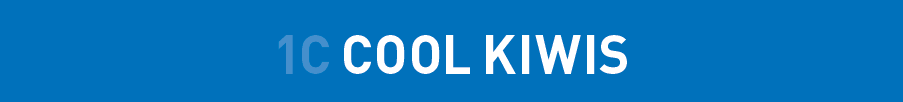 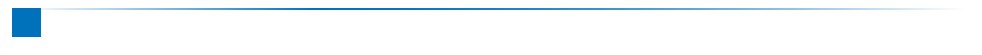 a) Read with your teacher or with your friend.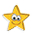 Pročitaj s učiteljicom ili prijateljem / prijateljicom.b) Translate the words into Croatian.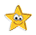 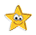 Prevedi riječi na hrvatski jezik. c) Write the missing letters.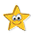 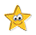 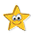 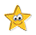 Dopiši slova koja nedostaju. d) Match the sport with its description.Poveži sport s njegovim opisom. e) Which of the sports from Exercise 1 a) are popular in Croatia?Koji su sportovi iz zadatka 1. a) popularni u Hrvatskoj?___________________________________ are popular in Croatia.a) Read the text.Pročitaj tekst.Steven Adams is a famous basketball player.Steven Adams je poznati košarkaš.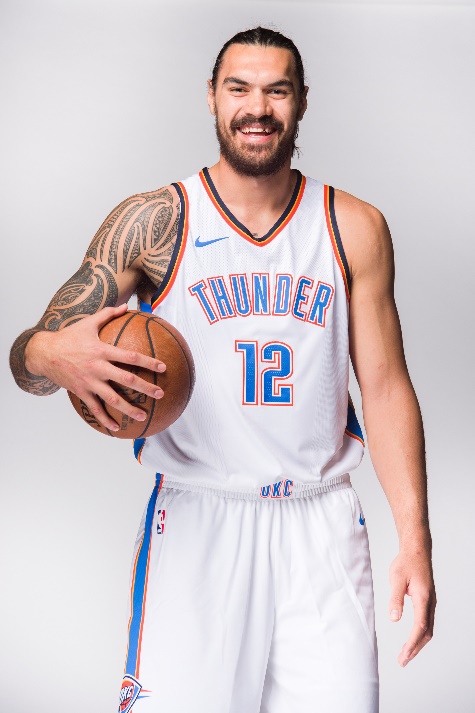 He plays basketball in NBA.On igra košarku u NBA ligi.He is from New Zealand.On je s Novog Zelanda.Manaia is interviewing him.Manaia ga intervjuira.Manaia: 	Where were you born?		Gdje si rođen?Steven:	I was born in Rotorua. 		Rođen sam u Rotorui. I grew up with 17 (seventeen) brothers and sisters.Odrastao sam sa sedamnaestero braće i sestara.Manaia: 	Did you want to become an NBA player when you were young?		Jesi li želio postati igrač za NBA ligu kad si bio mlad?Steven: 	No, I didnʼt.		Ne, nisam. Manaia: 	When did you start playing basketball professionally?		Kad si počeo igrati košarku profesionalno?Steven: 	When I was 18, in Wellington.		Kad sam imao 18 godina, u Wellingtonu.Manaia: 	Why did you move to Wellington?		Zašto si se preselio u Wellington?Steven: 	Because I went to school there.		Zato što sam tamo išao u školu.Manaia: 	Who helped you to learn how to play basketball?		Tko ti je pomogao da naučiš igrati košarku?Steven: 	Kenny McFadden, a very famous coach.		Kenny McFadden, vrlo poznati trener.Manaia: 	Thank you very much, Steven!		Puno ti hvala, Steven!Steven:	No problem, Manaia!		Nema problema, Manaia!b) Are the sentences correct? Circle True or False.Jesu li rečenice točne? Zaokruži True (točno) ili False (netočno).a) Do you remember the six question words? Match the question words in English with the question words in Croatian. Exercise 2 a) can help you.Sjećaš li se šest upitnih riječi? Poveži upitne riječi na engleskome jeziku s upitnim riječima na hrvatskom jeziku. Zadatak 2. a) može ti pomoći.b) Complete the questions with How, Why, What, When, Who and Where.Dopuni pitanja s How, Why, What, When, Who i Where. 1 Manaia: _________ were you born? Steven: In Rotorua.   Manaia: Gdje si se rodio? Steven: U Rotorui.2 Manaia: _________ did you move? Steven: Because I changed schools.   Manaia: Zašto si se odselio? Steven: Zato što sam promijenio školu.3 Manaia: ________ did you go to school? Steven: By bus.   Manaia: Kako si išao u školu? Steven: Autobusom.4 Manaia: _________ did you start college? Steven: When I was 18.   Manaia: Kad si krenuo na fakultet? Steven: Kad sam imao 18 godina.5 Manaia: ________ did you meet there? Steven: My coach.   Manaia: Koga si upoznao tamo? Steven: Svog trenera.6 Manaia: _________ did he teach you? Steven: How to play basketball.   Manaia: Što te naučio? Steven: Kako igrati košarku.a) Make questions.Postavi pitanja. b) Complete the sentences to make questions.Dopuni rečenice i napravi pitanja.1 Where ________ you ____________ (go) after school?    Kamo si išao / išla nakon škole?2 Why ________ she _______________ (move) to Wellington?   Zašto se odselila u Wellington?3 Who ________ we ______________ (meet) in Wellington?   Koga smo upoznali u Wellingtonu?4 How ________ they _____________ (find) me?   Kako su me pronašli?5 What ________ I ______________ (do) in the morning?   Što sam radio / radila ujutro?6 When ________ the school ______________ (start)?   Kad je počela škola?1 basketball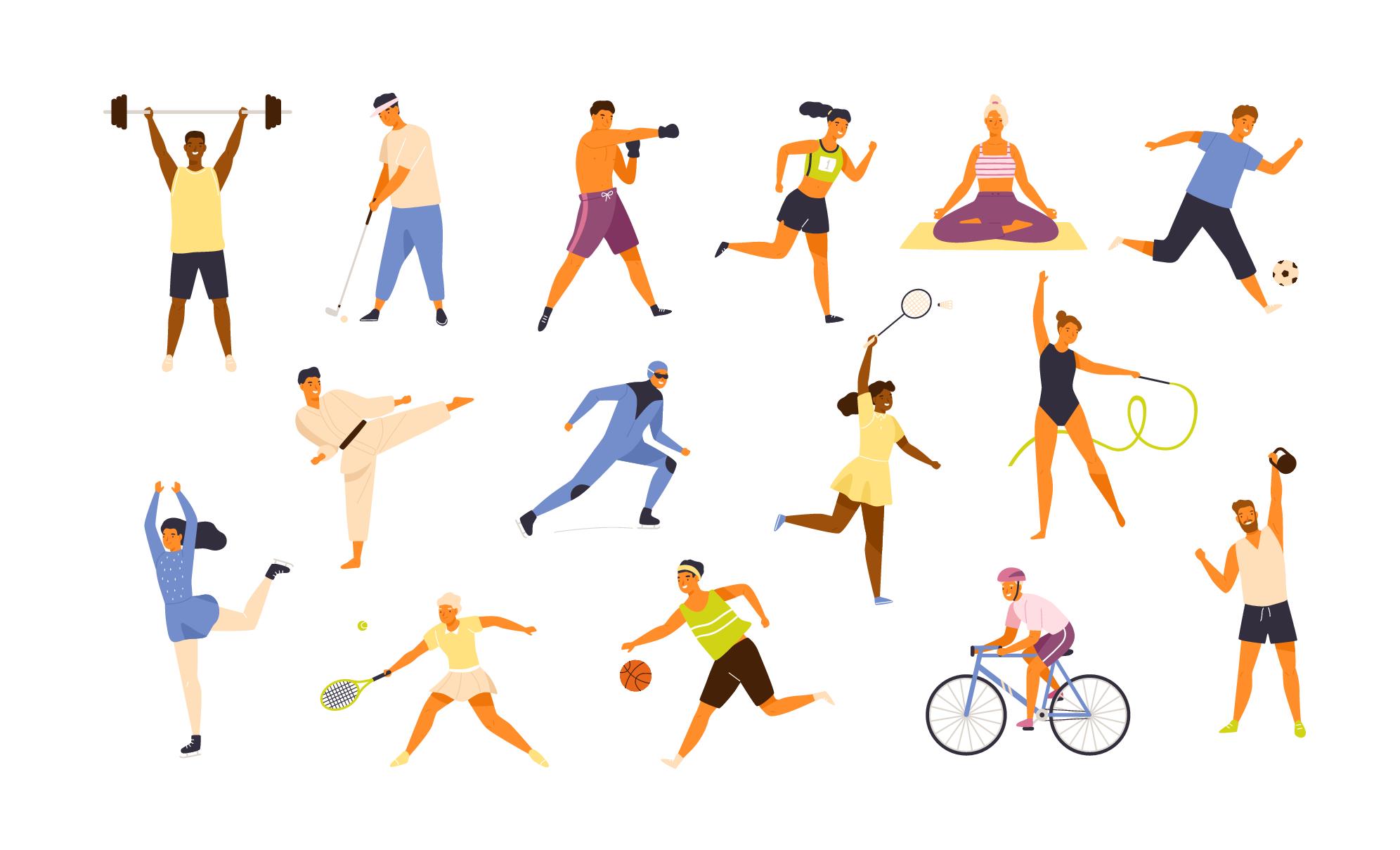 košarka2 footballnogomet3 cyclingbiciklizam4 rowing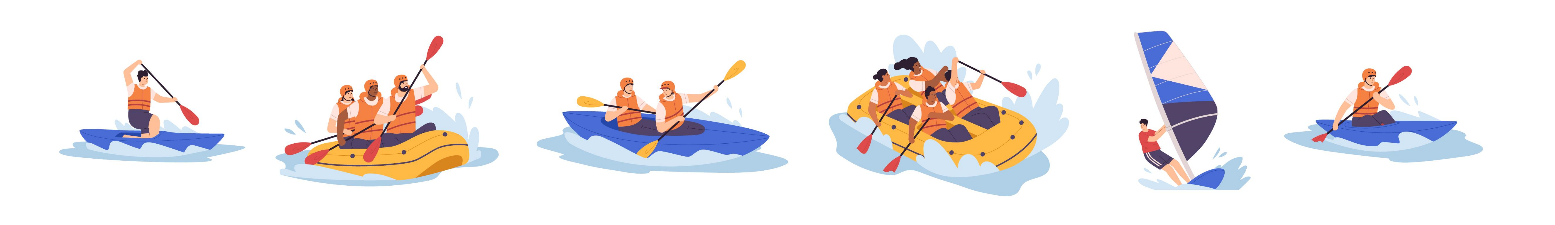 veslanje5 tennis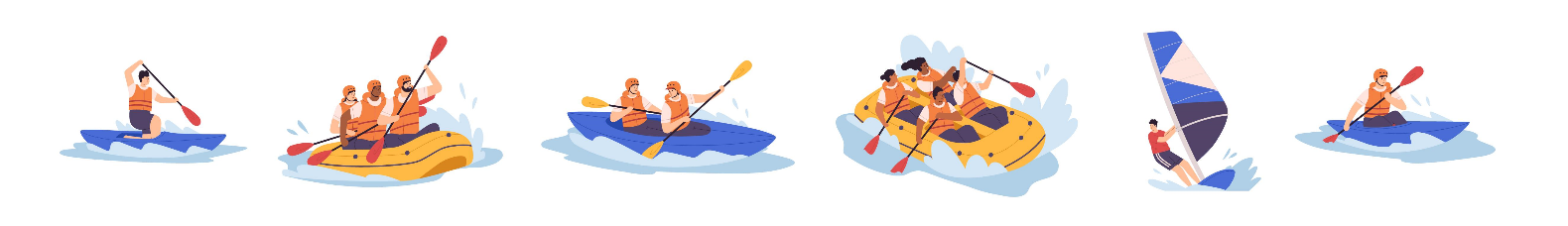 tenis6 sailingjedrenje7 surfing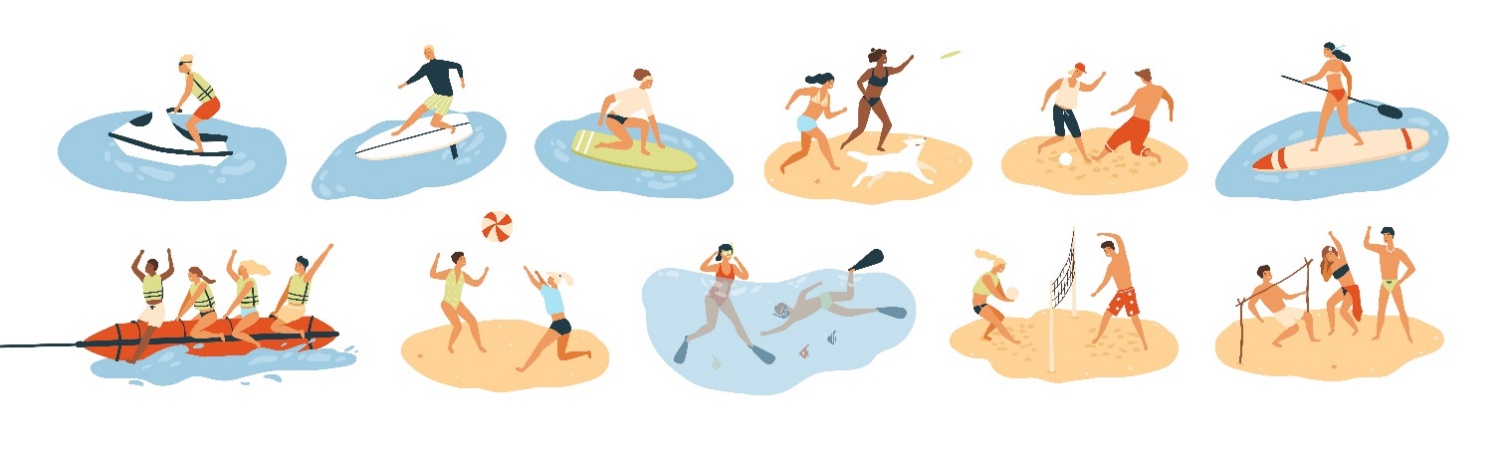 surfanje8 cricket 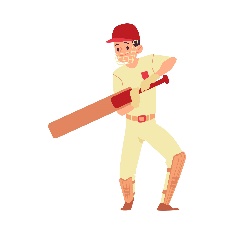 kriket1 rowing _______________________2 tennis _______________________3 basketball _______________________4 cycling_______________________5 football_______________________6 cricket_______________________7 surfing_______________________8 sailing _______________________1  f__ot__all2  ba__ketba__l3  su__fi__g4  ro__i__g5  c__ick__t6  c__clin__7  sa__li__g8  te__ni__1 You ride a bike.    Voziš bicikl.basketball2 You play it with a racket and a ball.    Igraš ga pomoću reketa i loptice.football3 You kick the ball with your foot.    Udaraš loptu nogom. cycling 4 You row a boat.    Veslaš u čamcu.sailing5 You need a ball and a basket to play it.   Treba ti lopta i košarka za igranje.tennis6 The wind moves your boat.    Vjetar pokreće tvoj brod.rowing1 Steven is a famous basketball player.    Steven je poznati košarkaš. TrueFalse2 He was born in Wellington.   Rođen je u Wellingtonu.TrueFalse3 He went to school in Wellington.   Išao je u školu u Wellingtonu.TrueFalse4 He started playing basketball when he was 13.   Počeo je igrati košarku s 13 godina.TrueFalse5 He grew up with seventeen brothers.   Odrastao je sa sedamnaestero braće.TrueFalse6 Kenny McFadden was his coach.   Kenny McFadden je bio njegov trener.TrueFalse1 whozašto2 wherešto3 whytko4 whenkako5 whatgdje6 howkadaLOOK AND READ!POGLEDAJ I PROČITAJ!LOOK AND READ!POGLEDAJ I PROČITAJ!LOOK AND READ!POGLEDAJ I PROČITAJ!LOOK AND READ!POGLEDAJ I PROČITAJ!LOOK AND READ!POGLEDAJ I PROČITAJ!Kada tvorimo pitanja u prošlosti, upotrebljavamo did i glagol u infinitivu. Kada tvorimo pitanja u prošlosti, upotrebljavamo did i glagol u infinitivu. Kada tvorimo pitanja u prošlosti, upotrebljavamo did i glagol u infinitivu. Kada tvorimo pitanja u prošlosti, upotrebljavamo did i glagol u infinitivu. Kada tvorimo pitanja u prošlosti, upotrebljavamo did i glagol u infinitivu. +??+?I played basketball.Did I play basketball?Did I play basketball?Ja sam igrao / igrala košarku.Jesam li ja igrao / igrala košarku?He went to school. Did he go to school?Did he go to school?On je išao u školu.Je li on išao u školu?REMEMBER!ZAPAMTI!REMEMBER!ZAPAMTI!REMEMBER!ZAPAMTI!REMEMBER!ZAPAMTI!REMEMBER!ZAPAMTI!Yes/ No questionsPotvrdna / niječna pitanjaYes/ No questionsPotvrdna / niječna pitanjaDid + subjekt + infinitivDid + you + play basketball?  Yes, I did. / No, I didn't.Did + subjekt + infinitivDid + you + play basketball?  Yes, I did. / No, I didn't.Did + subjekt + infinitivDid + you + play basketball?  Yes, I did. / No, I didn't.Wh-questionsPitanja s upitnom riječiWh-questionsPitanja s upitnom riječiUpitna riječ + did + subjekt + infinitivWhat + did + you + play?  I played basketball. Upitna riječ + did + subjekt + infinitivWhat + did + you + play?  I played basketball. Upitna riječ + did + subjekt + infinitivWhat + did + you + play?  I played basketball. 1 I played tennis. ____________________________________2 You walked the dog.____________________________________3 She worked hard. ____________________________________4 They made breakfast.____________________________________5 We went to school.____________________________________